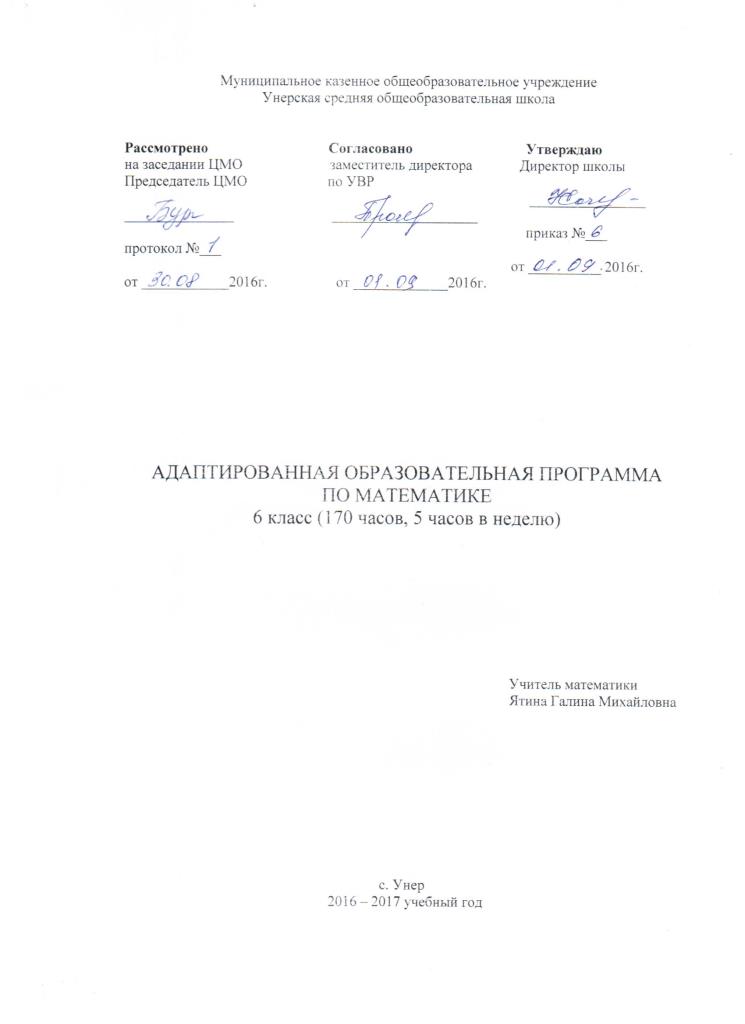 Пояснительная запискаРабочая программа по математике составлена на основе примерной адаптированной основной общеобразовательной программы для обучающихся с умственной отсталостью (интеллектуальными нарушениями) (вариант 1).Программой не предусмотрено деление на разделы, темы, отсутствует почасовая разбивка прохождения учебного материала по отдельным темам, не определено количество контрольных и проверочных работ, именно в этом - актуальность её адаптации для реализации стандарта математического образования в специальных (коррекционных) классах VIII вида.Процесс математического образования по данной программе обеспечивает учебник по математике для 6 класса специальных (коррекционных) образовательных учреждений VIII вида (авторы: Г.М. Капустина, М.Н. Перова. – М.: Просвещение, 2016), однако отсутствуют методическое пособие для учителя, дидактический и контрольно-измерительные материалы для обучающихся.Адаптированная программа рассчитана на 170 часов в год, 5 часов в неделю.Общая характеристика учебного предметаМатематика обладает  колоссальным воспитательным потенциалом: воспитывается  интеллектуальная  честность, критичность мышления, способность к размышлениям и творчеству. Изучение математики развивает воображение, пространственные представления.  Цель обучения:- дать обучающимся такие доступные количественные, пространственные и временные представления, которые помогут им в дальнейшем включиться  в трудовую деятельность.Задачи:- формирование доступных математических знаний и умений, их практическое применение в повседневной жизни, при изучении других учебных предметов;-максимальное общее развитие обучающихся, коррекция недостатков их познавательной деятельности и личных качеств с учётом индивидуальных возможностей каждого обучающегося на разных этапах обучения;- воспитание у школьников целенаправленной деятельности, трудолюбия, самостоятельности, навыков контроля, аккуратности, умения принимать решение.Наряду с этими задачами на занятиях решаются и специальные задачи, направленные на коррекцию умственной деятельности школьников	Основные направления коррекционной работы:- развитие зрительного восприятия и узнавания:- развитие пространственных представлений и ориентации;- развитие основных мыслительных операций;- развитие наглядно – образного  и словесно - логического мышления- коррекция  нарушений эмоционально – логической сферы;- обогащение словаря;- коррекция индивидуальных пробелов в знаниях умениях, навыках.Количество часов по программе                                  170 	Количество часов в неделю по учебному плану     5 (из них один час  геометрического материала)Количество часов в год                                                   170Основные межпредметные связи осуществляются с уроками изобразительного искусства (геометрические фигуры, тела, симметрия) трудового обучения (работа с линейкой , построение чертежей, деление на части, расчёты при построении, СБО (арифметические задачи  , связанные с социализацией), с уроками русского языка (чёткая формулировка вопросов и ответов задачи, правильное их написание).Специфика программыОтличительной особенностью рабочей программы по сравнению с примерной программой является  коррекционная и практическая направленность, индивидуализация обучения.Данная программа определяет оптимальный объём знаний и умений по математике, который как показывает опыт, доступен большинству обучающихся.Технология обучения по данной программе предусматривает  то, что некоторые обучающиеся незначительно, но постоянно отстают от одноклассников в усвоении знаний. Однако, они должны участвовать во фронтальной  работе  вместе со всем классом( решать лёгкие примеры , повторять  вопросы, действия, объяснения за учителем или хорошо успевающим обучающимся, списывать с доски, работать у доски с помощью учителя). Для самостоятельной работы таким обучающимся даются посильные задания. В  6 классе обучающиеся знакомятся с многозначными числами в пределах 1 000 000 и операциями над числами в пределах 10 000,  а так же решение примеров и задач с обыкновенными дробями ( одинаковые знаменатели). Для решения примеров на сложение и вычитание обыкновенных дробей берутся дроби с небольшими знаменателями.Умение хорошо считать устно вырабатывается постепенно, в результате систематических упражнений. Упражнения по устному счету должны быть разнообразными по содержанию и интересными по изложению. Учитель постоянно учитывает, что обучающиеся с трудом понимают и запоминают  задания на слух. В связи с этим на занятиях устным счетом учитель ведет запись на доске, применяет в работе таблицы, использует наглядные пособия, дидактический материал.Особое внимание уделяется формированию у обучающихся умения пользоваться устными вычислительными приёмами. Выполнение арифметических действий с небольшими числами ( в пределах100), с круглыми числами , с некоторыми числами , полученными при измерении величин.При обучении письменным вычислениям необходимо добиваться четкости и точности в записях арифметических действий, правильности вычислений и умений проверять решения. Обязательной должна стать на уроке работа, направленная  на формирование умения слушать и повторять рассуждения учителя, сопровождающаяся выполнением письменных вычислений.Воспитанию прочных вычислительных умений способствуют самостоятельные письменные работы обучающихся. Систематический и регулярный опрос обучающихся, является обязательным видом работы на уроках математики.При изучении дробей необходимо организовать с обучающимися большое число практических работ, результатом которых является получение дробей и смешанных чисел.На решение арифметических задач необходимо отводить не менее половины учебного времени, уделяя большое внимание самостоятельной работе, осуществляя при этом дифференцированный и индивидуальный подход. Наряду с решением готовых текстовых задач учитель учит преобразованию и составлению задач, т.е. творческой работе над ней. При подборе задач учитель не ограничивается только материалом учебника.	Геометрический материал занимает важное место в обучении математике. Из числа уроков математики выделяется один урок в неделю на изучение геометрического материала. На уроках геометрии обучающиеся учатся распознавать геометрические фигуры, тела на моделях, рисунках, чертежах. Определять форму реальных предметов. Они знакомятся со свойствами фигур, овладевают элементарными графическими умениями, приемами применения измерительных и чертежных инструментов, приобретают практические умения в решении задач измерительного и вычислительного характера. В 6 классе обучающиеся  повторяют материал, изученный ранее: виды линий, построение треугольников по трем заданным сторонам, периметр, окружность, линии в круге, масштаб, знакомятся с новым: взаимным положением прямых на плоскости (пересекающиеся, перпендикулярные, параллельные), в пространстве: наклонные, горизонтальные, вертикальные. Геометрическими телами – кубом и брусом. Все чертежные работы выполняются с помощью инструментов на нелинованной бумаге. Последовательность и содержание изложения планирования представляют определенную систему, где каждая тема служит продолжением изучения предыдущей и служит основанием для построения последующей.Особенности  организации учебного процесса.Формы работы:  урок, фронтальная работа, индивидуальная работа, работа в парах и группах, самостоятельная работа, практическая работа , контрольные работы.Методы обучения:- объяснительно - иллюстративный  метод, метод при  котором учитель объясняет, а обучающиеся воспринимают, осознают  и фиксируют в памяти;-  репродуктивный метод (воспроизведение и применение информации);-  метод проблемного изложения( постановка проблемы и показ пути её решения);-  практический.Технологии обучения: здоровьесберегающие, игровые,  проблемно – поисковые, личностно - ориентированные,  технология  дифференцированного обучения, ИКТ (используются элементы технологий)3.Учебно- тематический план4. Содержание рабочей программы6 класс (5 ч в неделю)Нумерация чисел в пределах 1 000 000. Получение единиц, круглых десятков, сотен тысяч в пределах 1 000 000, сложение и вычитание круглых чисел в пределах 1 000 000.Получение четырех-, пяти-, шестизначных чисел из разрядных слагаемых, расположение на разрядные слагаемые чтение, запись под диктовку, изображение на счетах, калькуляторе.Разряды; единицы десятки, сотни тысяч, класс тысяч, нумерационная таблица, сравнение соседних разрядов сравнение классов тысячи единиц.Округление чисел до единиц, десятков, сотен, тысяч. Определение количеств разрядных единиц и общего количества единиц десятков, сотен тысяч в числе. Числа простые и составные.Обозначение римскими цифрами чисел ХIII—ХХ.Устное (легкие случаи) и письменное сложение вычитание, умножение и деление на однозначное число и круглые десятки чисел в пределах 10000. Деление с остатком. Проверка арифметических действий.Устное и письменное сложение и вычитание чисел, полученных при измерении двумя мерами стоимости, длины, массы, времени.Обыкновенные дроби. Смешанные числа, их сравнение. Основное свойство обыкновенных дробей, Преобразования: замена мелких долей более крупными (сокращение), неправильных дробей целыми или смешанными числами. Сложение и вычитание дробей (и смешанных чисел) с одинаковыми знаменателями.Простые арифметические задачи на нахождение дроби от числа, на прямую пропорциональную зависимость, на соотношение: расстояние, скорость, время. Составные задачи на встречное движение (равномерное, прямолинейное) двух тел.Взаимное положение прямых на плоскости (пересекаются, в том числе перпендикулярные не пересекаются, т. е. параллельные), в пространстве; наклонные горизонтальные вертикальные. Знаки и ||. Уровень, отвес.Высота треугольника, прямоугольника, квадрата. Геометрические тела — куб, брус. Элементы куба, бруса; грани, ребра, вершины, их количество, свойства.Масштаб: 1:1 000; 1:10000; 2 :1; 10 : 1; 100:1. Задачи практической направленности:  расчёт  расходуемой электроэнергии за неделю, за месяц ; расчёт стоимости покупки продуктов на семью в день,  экологические задачи (см. приложение №2) , нахождение периметра  коридора школы и вычисление количества плинтусов,  вычерчивание плана цветников школы в масштабе, запись дат исторических событий римскими цифрами.5.Календарно- тематическое планирование ( Приложение 1)6. Требования к уровню подготовки обучающихся.К концу обучения в 6 классе обучающиеся должны знать:десятичный состав чисел в пределах 1 000 000;разряды и классы;основное свойство обыкновенных дробей;смешанные числа;расстояние, скорость,  время зависимость между ними;различные случаи взаимного положения прямых на плоскости и в пространстве;свойства граней и ребер куба и бруса. Обучающиеся должны уметь:устно складывать и вычитать круглые числа;читать, записывать под диктовку, набирать на  калькуляторе, сравнивать (больше, меньше) числа в пределах 1 000 000;чертить нумерационную таблицу: обозначать разряды и классы; вписывать в нее числа; сравнивать; записывать числа, внесенные в таблицу, вне ее;округлять числа до любого заданного разряда в пределах 1 000 000;складывать, вычитать, умножать и делить на однозначное число и круглые десятки числа в пределах 10 000, выполнять деление с остатком;выполнять проверку арифметических действий; выполнять     сложение   и   вычитание   чисел, полученных при измерении двумя мерами стоимости, длины и массы письменно;сравнивать смешанные числа;заменять мелкие доли крупными, неправильные дроби целыми или смешанными числами;складывать, вычитать обыкновенные дроби (и смешанные числа) с одинаковыми знаменателями;решать простые задачи на соотношение: расстояние, скорость, время; на нахождение дроби от числа, на отношение чисел с вопросом: «Во сколько раз больше (меньше)?»; решать и составлять задачи на встречное движение двух тел;- чертить перпендикулярные прямые, параллельные прямые, на заданном расстоянии; - чертить высоту в треугольнике;- выделять, пересчитывать элементы куба и бруса.7.  Контроль уровня обученияКритерий и нормы  оценки знаний умений и навыков обучающихся	Знания и умения обучающихся по математике оцениваются по результатам их индивидуального и фронтального опроса, текущих и     итоговых письменных работ. Оценка устных ответов	Оценка «5»ставится обучающемуся, если он;  а) дает правильные, осознанные ответы на все поставленные вопросы, может подтвердить правильность ответа предметно-практическими  действиями, знает и умеет применять правила умеет самостоятельно оперировать изученными  математическими представлениями;  б) умеет самостоятельно,  с минимальной  помощью учителя, правильно решить задачу, объяснить ход решения;  в) умеет производить и объяснять устные  и  письменные вычисления;  г) правильно узнает и называет геометрические фигуры,  их  элементы, положение фигур по отношению друг к другу на плоскости их  пространстве,  д) правильно выполняет работы по измерению и черчению с помощью измерительного и чертежного инструментов,  умеет объяснить последовательность работы.	Оценка «4» ставится обучающемуся,  если его ответ в основном  соответствует  требованиям, установленным  для оценки «5», но:   а) при ответе ученик допускает отдельные неточности,  оговорки,  нуждается  в  дополнительных  вопросах, помогающих  ему  уточнить ответ;  б)  при  вычислениях,  в  отдельных  случаях, нуждается  в дополнительных  промежуточных записях,  назывании  промежуточных  результатов  вслух,  опоре  на образы  реальных  предметов;  в)  при решении задач нуждается  в  дополнительных  вопросах  учителя,  помогающих анализу предложенной задачи  уточнению  вопросов  задачи,  объяснению выбора действий;  г) с незначительной по мощью учителя, правильно узнает и называет геометрические фигуры, их элементы, положение фигур на  плоскости,  в пространстве,  по отношению  друг  к  другу;  д) выполняет работы по измерению  и черчению  с недостаточной точностью.	Оценка «З»  ставится обучающемуся,  если он: а)  при незначительной помощи учителя или обучающихся класса дает правильные ответы  на поставленные  вопросы, формулирует правила может их применять;  б) производит  вычисления с опорой  на различные виды счетного материала,  но с соблюдением алгоритмов действий;  в) понимает и записывает после обсуждения  решение  задачи  под руководством учителя; г) узнает и называет геометрические  фигуры,  их элементы, положение фигур на  плоскости  и в  пространстве  со значительной  помощью учителя или обучающихся,  или  с  использованием записей  и  чертежей в тетрадях,  в учебниках,  на таблицах,  с  помощью  вопросов  учителя;  д) правильно  выполняет  измерение  и черчение  после  предварительного обсуждения  последовательности работы демонстрации приёмов  ее  выполнения. 	Оценка  «2»  ставится обучающемуся, если он обнаруживает,  незнание большей части программного материала не может воспользоваться помощью учителя,  других обучающихся. Письменная проверка знаний и умений обучающихсяУчитель проверяет и  оценивает все письменные работы обучающихся.  При оценке письменных работ используются  нормы  оценок письменных контрольных работ, при этом учитывается уровень самостоятельности обучающегося, особенности его развития. По своему содержанию письменные контрольные  работы  могут быть либо однородными  (только задачи,  только примеры,  только  построение геометрических фигур и т. д.), либо комбинированными,— это зависит от цели работы,  класса и объема проверяемого  материала. В  комбинированную контрольную работу могут быть включены;  1—3 простые задачи,  или  1—3  простые задачи и составная, или 2 составные задачи,  примеры  в  одно  и  несколько арифметических действий (в том числе и на порядок действий) математический  диктант, сравнение  чисел,  математических  выражений,  вычислительные,   измерительные задачи или другие  геометрические  задания.  При оценке письменных  работ обучающихся по математике  грубыми ошибками следует считать;  неверное  выполнение  вычислений  вследствие  неточного применения   правил  и  неправильное  решение  задачи  (неправильный выбор, пропуск действий,   выполнение  ненужных  действий, искажение смысла  вопроса, привлечение  посторонних или потеря необходимых числовых данных),  неумение правильно выполнить измерение и построение геометрических фигур. Негрубыми ошибками считаются ошибки допущенные в процессе списывания числовых  данных (искажение, замена), знаков  арифметических действий, нарушение в формулировке вопроса (ответа) задачи, правильности расположения записей, чертежей,  небольшая неточность в измерении и черчении.Оценка не снижается за грамматические ошибки, допущенные в работе. Исключение составляют  случаи написания  тех слов и  словосочетаний,  которые широко  используются  на  уроках  математики  (названия компонентов и результатов, действий,  величин и др.).При оценке работ, состоящих из примеров и других заданий,  в  которых  не предусматривается  решение задач:Оценка «5»   ставится, если все задания выполнены правильно.Оценка «4»   ставится, если допущены 1—2  негрубые ошибки.Оценка «3»   ставится, если допущены 1—2  грубые ошибки или  3—4 негрубые.Оценка «2»   ставится, если допущены  3—4  грубые  шибки и  ряд негрубых.  При оценке работ, состоящих только из задач с геометрическим содержанием .Оценка «5»   ставится, если все задачи  выполнены правильно. Оценка «4»   ставится, если допущены 1-— 2 негрубые ошибки при решении задач на вычисление или измерение,        а построение         выполнено недостаточно точно. Оценка «3»   ставится, если не решена одна из двух-трех данных задач на вычисление, если при измерении допущены небольшие неточности;  если построение выполнено правильно, но допущены ошибки при  размещении чертежей на листе бумаги, а также при обозначении геометрических фигур буквами. Оценка «2»   ставится, если не решены две задачи на вычисление,  получен неверный результат при измерении или нарушена последовательность построения геометрических фигур. 8. Ресурсное обеспечение  программыУчебный комплекс1. Г.М. Капустина и М.Н. Перова «Математика» Учебник для 6 класса специальных (коррекционных) образовательных учреждений VIIIвида. М.: Просвещение, 2010г.2.М.Н. Перова «Рабочая тетрадь по математике».Учебное пособие для 6 класса специальных (коррекционных) образовательных учреждений VIIIвида. М.: Просвещение, 2010г.Дидактический комплексМ.Н. Перова Методика преподавания математики в специальной( коррекционной) школеVIII вида: Учеб. для студ.  дефект. фак. педвузов.- 4-е изд., перераб.- М.: Гуманист. Изд. центр ВЛАДОС, 2001г..  Эк  В.В., Перова М.Н. Обучение наглядной геометрии во вспомогательной школе: Пособиедля учителя .-М.:    Просвещение, 1983г.Т.В. Смолеусова «Уроки экскурсии по математике для начальных классов»». Методическое пособие. –М.: ТЦ СФЕРА, 2005.-112с.О.В.Узорова, Е.А. Нефёдова «2 200 задач по математике   1-4 кл» .:Ч. 3.- М.: ООО « Издательство Астрель», 2 002.- 286с.О.В. Узорова, Е.А. Нефёдова «  2 200 задач по математике 1-4 кл.» .: Ч . 2 – М.: АСТ: Астрель, 2 005.- 281с.С.Е. Степурина « Математика. 5-6 классы: тематический и итоговый контроль, внеклассные занятия» - Волгоград: Учитель, 2007.- 189с.О.А. Бибина «Изучение геометрического материала» Москва: ВЛАДОС, 2005 г.М.Н. Перова «Дидактические игры и упражнения по математике» Москва: «Просвещение» 1996г.Приложение № 1Календарно - тематическое планирование уроковПлановых контрольных работ                                                                                                                                                   Приложение №2      Экологические   задачиКучевые облака образуются на высоте 10км, а перистые облака – на 2км выше.  На какой высоте образуются перистые облака?Суточную норму витамина С содержат 4г свежего шиповника или 30г черной смородины. На сколько граммов больше нужно съесть черной смородины. чем шиповника, чтобы получить суточную норму витамина С?Небольшой хвойный лес отфильтровывает за год 35т пыли, а такой же лиственный лес – 70т. Во сколько раз меньше пыли отфильтровывает за год хвойный лес, чем лиственный?  Какие деревья лучше сажать в городе?Гусеница может съесть 30 листьев за сутки. Сколько листьев могут съесть            10 гусениц, 100 гусениц за это же время?Каждый житель Земли расходует в год количество бумаги, которое получается    из 3 хвойных деревьев. Сколько хвойных деревьев в год требуется на вашу семью?Частота дыхания у человека в минуту равна 17, у лошади – 20, у кролика – 24.  Кто из них чаще дышит и на сколько?За сутки в среднем кожа человека выделяет 800г воды, почки – 1600г, легкие – 400г. Какие вопросы нужно поставить, чтобы решением задач были следующие выражения: а)  800+1600+400;     б)  1600-400;      в) 1600:400;    г)1600:800.Высота самой высокой горы в мире Джомолунгмы – 8 848м над уровнем моря. Наибольшая глубина в океане – 11 022м. Каково расстояние между самой высокой и самой низкой точкой на Земле?Земля – планета.1).Окружность Земли равна 40тыс.км. За какое время самолёт сможет облететь Землю, если скорость его 1 000км в час?2).Скорость волка в случае опасности 55км в час. Сколько километров может пробежать волк с такой же скоростью за три часа?3).В особо неурожайные годы белки покидают родные места и двигаются туда, где есть корм. Они преодолевают сотни километров, двигаясь со скоростью       4км в час. За сколько часов они преодолеют 300км?                                                                                                                                                             Приложение №3Тесты Нахождение  одной и нескольких частей от числаРешение задач на движениеКонтрольная работа по теме « Нумерация»Разложить на разрядные слагаемые.506 786470106123 987Составить  число по разрядным слагаемым.700  000  + 20 000 + 600800 000 + 30 000 +  70Сравнить.45 674…. 45 574207 300 … 207 003800 000 … 99 888 56 467 … 203 100Расположить в порядке убывания числа456   ,     674 304 ,   304 674,  234 156, 45 789, 106 564      5.Округлить числа:          до сотен    234 156      342 677                                                До единиц тыс.   123 345    345 120Контрольная №21.Задача. Бригада собрала за 1 день 1 215 кг , во второй день на 209 кг меньше, чем в первый, в третий на 378 кг больше , чем во второй. Сколько килограммов хлопка собрала бригада за три дня?2.Найти неизвестные. Х- 3 976 = 1 769                  4 005 – Х = 1 798           Х + 2 769 =   5 1093.Вычислить периметр прямоугольника, если его стороны  а= 4см 2мм      и    в = 5 см  1ммКонтрольная работаВ магазин привезли 42ц овощей. Продали  в первый день – 13ц 43кг, во второй день- 14ц 75кг.Сколько центнеров овощей осталось продать?16м  5см  - 7м 27см                     8дм 4см + 9 см                    5см -  1см 946мм          17 ц 56 кг  + 9ц 85 кг21м 13 см – 9м 30см                    12см 8мм + 3см 2мм         4т 7 кг  - 1т 439 кг         4кг 506 г +2кг 45гКонтрольная работаШкольники за лето собрали 560 кг лекарственных трав. Мяты было собрано-    всех трав,  ромашки – Сколько мяты и ромашки собрали школьники?2.Построить параллельные прямые через  2см , 1см, 3 см.3. Сократить.   ;      4.   Заменить  смешанным числом                       5.Выполнить действия.    4м- 2м  346мм        5ч 15 мин – 2ч 32 мин          6р. – 4р.5к.Контрольная работаС первого поля собрали 653ц   сахарной свёклы, со второго поля на  162 ц больше, чем с первого. Из всей свёклы получили-   сахара. Сколько центнеров сахара получили из свёклы?Выполнить действия.            1  -                   +         6 - +               -              5 -                   -  Контрольная  работаИз двух городов на встречу друг другу вышли два поезда .  Скорость первого поезда -72км/ч, скорость второго поезда- 80 км/ч .Встретились поезда через 4 часа. Какое расстояние между городами?9 010 – 368 х 9       (4 010 2 909) х 3       8   + 1         11-  4 605 х7 + 765           190 х40  - 154 х 40           9    -   3 Построить  параллельные и перпендикулярные прямые.Контрольная работа   за год1.Из двух городов  одновременно на встречу друг другу выехали два  автобуса. Скорость первого автобуса 65км/ч  ,скорость второго автобуса – 70 км/ч. Через 3 часа автобусы встретились. Какое расстояние между городами?2.Построить равнобедренный тупоугольный  треугольник. Проведите в нём высоту.3.         5 ч – 3 ч 45 мин      7ч 12мин -  2ч 37 мин 2 657  х 3                                                   8      +   1569 х 405 750 : 50                                                   9    -  6№ п/пНазвание разделаКоличество часовI четверть45 часов1.Нумерация в пределах 1000 (повторение)1 час2.Арифметические действия с целыми числами (повторение)8 часов3.Нумерация чисел в пределах 1000000.10 часов4.Сложение и вычитание чисел в пределах 10 00017 часов5.Геометрический материал (линии, виды треугольников, построение треугольников, нахождение периметра)9часовII четверть35 часов1Действия с числами, полученными при измерении двумя мерами длины, массы, стоимости15 часов2Обыкновенные дроби13  часов3Геометрический материал (Взаимное положение прямых на плоскости.  Высота)7 часовIIIчетверть48 часов1Сложение и вычитание обыкновенных  дробей  с одинаковыми знаменателями10 часов2Сложение и вычитание смешанных чисел14часов3.Скорость, время, расстояние.6 часов4.Умножение многозначных чисел на однозначное число и круглые десятки10 часов5.Геометрический материал (Взаимное положение прямых в пространстве. Куб. Брус. Масштаб)8 часовIVчетверть42 часов1.Деление многозначных чисел на однозначное число и круглые десятки19 часа2.Повторение15 часов3Геометрический материал (повторение) 8 часовВсего за год170 часов   №I четверть .    ДатаКонтрольные работы1Контрольная работа (на повторение материала 5 класса)2Контрольная работа « Нумерация  в пределах 1 000 000»3Контрольная работа за I  четвертьСамостоятельные работы1Сложение чисел с переходом через разряд в пределах 10 000Практические работы1Построение треугольника2Построение геометрических фигур по заданным размерам: квадрата и прямоугольника3Нахождение периметра (вычисление длины  плинтуса для верхнего коридора школы)II  четвертьКонтрольные работы1Действия с числами, полученными при измерении длины, массы, стоимости, времени.2Контрольная работа за II четвертьСамостоятельные работы1Сложение и вычитание чисел, полученных при измерении длины, массы, стоимости2Преобразование обыкновенных дробей и смешанных чиселПрактические работы1Построение перпендикулярных прямых2Построение параллельных прямыхIII четвертьКонтрольные работы1Сложение и вычитание дробей с одинаковыми знаменателями2Сложение и вычитание смешанных чисел3Контрольная работа за III четвертьСамостоятельные работы1Задачи на движение2Умножение многозначных чисел на однозначное и число и круглые десяткиПрактические работы1Построение параллельных горизонтальных, вертикальных и наклонных прямых2Лепка куба из пластилина3Вычерчивание  плана цветника  в масштабе IV  четвертьКонтрольные работы1Деление многозначных чисел на однозначное число и круглые десятки2Контрольная работа за годСамостоятельные работы1 Деление многозначных чисел на однозначное числоПрактические работы1Построение треугольников2Построение горизонтальных, вертикальных, наклонных параллельных прямых, на заданном расстоянии3Масштаб№пункта (§)Кол-во часов№ урокаНаименование разделов и тем урокаДом. заданиеДата проведения Дата проведения Примечание №пункта (§)Кол-во часов№ урокаНаименование разделов и тем урокаДом. заданиепо плануфакти-ческий  Примечание стр. 43Нумерация чисел в пределах 1 000№№ 7, 1002.09стр. 6-73Нумерация чисел в пределах 1 000№№ 20, 2205.09стр. 93Нумерация чисел в пределах 1 000№№ 32, 3406.09стр. 102Простые и составные числа.№ 37 выучить правило07.09стр. 102Простые и составные числа.№ 3908.09стр. 281Повторение. Геометрический материал. Виды многоугольников.№ 12509.09стр. 135Арифметические действия с целыми числами № 4912.09стр. 145Арифметические действия с целыми числами№№ 53, 54(1)13.09стр. 155Арифметические действия с целыми числами№№ 58, 59 (1,3 строки)14.09стр. 165Арифметические действия с целыми числами№№ 63,64 (1)15.09стр. 16-175Арифметические действия с целыми числами№№ 69, 70, 7116.09стр. 281Повторение. Геометрический материал. Круг, окружность.№ 12819.09стр. 183Арифметические действия с целыми числами№№ 77, 7820.09стр. 193Арифметические действия с целыми числами№№ 83, 8421.09стр. 193Арифметические действия с целыми числами№№ 89, 9022.09стр. 2110Преобразование чисел, полученных при измерении.№ 91 (1.3, 2.3, 3.3)23.09стр. 2110Меры длины, массы, стоимости их соотношение№ 93 (1.2, 2.3)26.09стр. 2210Устное сложение и вычитание чисел, полученных при измерении№ 9527.09стр. 2310Сложение именованных чисел вида  12р. 21к. + 8р. 79к.     ; 25р. 37к. + 6р . 78к.№ 98 (1.2, 2.2)28.09стр. 2410 Вычитание именованных чисел вида 7м – 4м 12 см№ 10329.09стр. 2410Вычитание именованных чисел 12ц 21 кг – 8ц 79кг№ 10630.0910Самостоятельная работа  по  теме « Сложение и вычитание чисел, полученных при измерении длины, массы, стоимости»03.10стр. 2510Единицы измерения времени и их соотношение.№№ 110,11104.10стр. 2610Сложение чисел, полученных при измерении времени№ 11605.10стр. 2610Вычитание  чисел, полученных при измерении времени№ 12006.101Контрольная работа № 1«Нумерация чисел в пределах 100007.101Работа над ошибками.10.10стр. 301Нумерация многозначных чисел (1 000 000).№ 13211.10стр. 332Разряды и классы.Выучить правило стр.33 № 13912.10стр. 352Разряды и классы.№ 14413.10стр. 364Определение количества разрядных единиц и общего количества.№№ 148, 14914.10стр. 374Определение количества разрядных единиц и общего количества.№ 15417.10стр. 384Определение количества разрядных единиц и общего количества.№ 15818.10стр. 394Определение количества разрядных единиц и общего количества.№№ 16219.10стр. 403Округление чисел до любого разряда.Правило на стр.40№  163 (3)20.10стр. 403Округление чисел до любого разряда.№ 165 (3)21.10стр. 453Округление чисел до любого разряда.№№ 18624.10стр. 44-451Практическая работа «Умение отложить  число на счётах».№№  184, 18525.10стр. 471Римская нумерация.№№ 194, 195, 19626.10стр. 49-501Сложение и вычитание чисел в пределах 10 000.№№ 200, 201 (2)27.10стр. 522Письменное сложение и вычитание.№№ 208, 21028.10стр. 54-552Письменное сложение и вычитание.№№ 221, 223 (2)стр. 574Сложение и вычитание чисел в пределах с переходом.№№ 232 (1,3), 233 (1)стр. 594Сложение и вычитание чисел в пределах с переходом.№№238, 240стр. 614Сложение и вычитание чисел в пределах с переходом.№№ 246, 248 (1,2,4,6)стр. 634Сложение и вычитание чисел в пределах с переходом.№№ 258, 259 (1, 4,6)стр. 65Проверка арифметических действийПравила стр.64, 65№№ 264 (3), 266Контрольная работа № 2«Арифметические действия в пределах 1 000 000».Работа над ошибками.стр. 694Единицы измерения стоимости, длины.Правило стр.67 №№ 274 (2), 275стр. 704Единицы измерения стоимости, длины.Правило стр. 68, № 279стр. 72-734Единицы измерения стоимости, длины.Правило стр.71 №№ 287, 290 (2)стр. 704Единицы измерения стоимости, длины.Правило стр. 75 №№ 301, 302 (2)стр. 802Обыкновенные дроби.№№ 307, 308стр. 812Обыкновенные дроби.№ 312стр. 832Образование смешанного числа и сравнение.№ 316стр. 852Образование смешанного числа и сравнение.Правило стр. 83 № 320стр. 882Основное свойство дробиПравило стр. 87, 88 № 324, 325 стр. 882Основное свойство дроби№ 326стр. 893Преобразование обыкновенных дробейПравило стр. 89№ 329 (2), стр. 893Преобразование обыкновенных дробей№330стр. 903Преобразование обыкновенных дробейПравило стр. 90№№ 332 (3,4)1Самостоятельная  работа «Преобразование обыкновенных дробей»стр. 913Нахождение части от числа№ 335 (4), 336стр. 913Нахождение части от числа№ 337стр. 923Нахождение части от числа№№ 340 (2),341стр. 933Нахождение нескольких частей от числа.Правило стр. 93№№345, 346 (1)стр. 943Нахождение нескольких частей от числа.3 351, 352стр. 953Нахождение нескольких частей от числа.№№ 358, 3591Контрольная работа № 3 по теме «Обыкновенные дроби»1Работа над ошибками.стр. 98-991Взаимное положение прямых на плоскости.Правило стр. 98 № 364стр. 1011Высота треугольника.Правило стр. 99 № 368стр. 102Параллельные прямые.Правило стр. 102 № 370стр. 102Построение параллельных прямых.№ 374стр. 1057Сложение и вычитание обыкновенных дробей с одинаковыми знаменателями.Правило стр. 105 № 380, 381стр. 1067Сложение и вычитание обыкновенных дробей с одинаковыми знаменателями.№ 384стр. 1077Сложение и вычитание обыкновенных дробей с одинаковыми знаменателями.№№ 389, 390стр. 1097Сложение и вычитание обыкновенных дробей с одинаковыми знаменателями.№ 397стр. 1107Сложение и вычитание обыкновенных дробей с одинаковыми знаменателями.№ 404стр. 1117Сложение и вычитание обыкновенных дробей с одинаковыми знаменателями.Правило стр. 109 № 406, 407стр. 1127Сложение и вычитание обыкновенных дробей с одинаковыми знаменателями.№ 4151Контрольная работа №4 по теме «Сложение и вычитание обыкновенных дробей с одинаковыми знаменателями»Работа над ошибками.стр. 11411Сложение и вычитание смешанных чисел.№ 421стр. 115-11611Сложение и вычитание смешанных чисел.Правило стр. 115 № 426, 427стр. 11711Сложение и вычитание смешанных чисел.Правило стр. 116 № 431, 432стр. 11811Сложение и вычитание смешанных чисел.Правило стр. 117 № 437, 438стр. 12011Сложение и вычитание смешанных чисел.№№ 444, 445стр. 12111Сложение и вычитание смешанных чисел.№№ 451, 453стр. 12211Сложение и вычитание смешанных чисел.№№ 459, 460 (3 строка)стр. 12311Сложение и вычитание смешанных чисел.№№ 464, 465стр. 12411Сложение и вычитание смешанных чисел.№№ 471, 472стр. 12511Сложение и вычитание смешанных чисел.№№ 477 (3 строка), 478стр. 12611Сложение и вычитание смешанных чисел.№№ 480 ( 3 строка), 4811Контрольная работа № 5 по теме: «Сложение и вычитание смешанных чиселРабота над ошибками.стр. 1322Скорость. Время. Расстояние.№ 490стр. 1342Скорость. Время. Расстояние.№ 498стр. 1361Решение задач на нахождение расстояния№ 504стр. 1391Решение задач на нахождение скорости.№ 509стр. 1401Решение задач на нахождение времени.№ 511Самостоятельная работа  « Задачи на движение»стр. 1391Решение задач на встречное движение.№ 5091Контрольная работа № 6 по теме «Скорость, время, расстояние»Работа над ошибками.стр. 1421Умножение многозначных чисел на однозначное число№ 516стр. 1431Нахождение произведения 2-х множителей№№ 523, 524стр. 1461Умножение трёхзначных чисел на однозначное число№№ 545, 547стр. 1474Умножение четырехзначных чисел на однозначное число№№ 553 (1,2 столбики), 554стр. 1484Умножение четырехзначных чисел на однозначное число№№ 560, 561, 562стр. 1504Умножение четырехзначных чисел на однозначное число№№ 572, 573стр. 1514Умножение четырехзначных чисел на однозначное число№№  580,582Самостоятельная работа « Умножение многозначных чисел на однозначное число и круглые десятки»стр. 1531Умножение многозначных чисел на круглые десяткиПравило стр. 152 № 588,589 (3,4 столбики)1Контрольная работа № 7 по теме «Умножение многозначных чисел на однозначное число».1Работа над ошибкамистр. 155-562Деление многозначных чисел на однозначное число. Определение количества единиц в частном.№№ 593, 595стр. 1562Деление многозначных чисел на однозначное число. Определение количества единиц в частном.№№ 599 (3 столбик), 600стр. 1561Проверка действия  деления умножением№ 598стр. 1571Решение задач на уменьшение в несколько раз№№ 607 (3,4 столбики), 608стр. 1581Деление многозначных чисел на однозначное число, когда в частном на 1 цифру меньше, чем в делимом№№ 614,  618стр. 1603Деление многозначных чисел на однозначное число, когда в частном на месте десятков, сотен  получается  ноль.№ 622 (3,4 строки), 623стр. 160-613Деление многозначных чисел на однозначное число, когда в частном на месте десятков, сотен  получается  ноль.№№ 627, 628стр. 1613Деление многозначных чисел на однозначное число, когда в частном на месте десятков, сотен  получается  ноль.№ 631 (3 столбик)1Самостоятельная работа  « Деление на однозначное число»стр. 162-631Решение задач на нахождение нескольких частей от числа№№ 623, 938 (4)стр. 1652Решение примеров в два арифметических действия№ 654, 655стр. 1672Решение примеров в два арифметических действия№№ 662 (1,3,4 строки), стр. 167-682Решение примеров в три арифметических действия.№№ 667, 669стр. 1692Решение примеров в три арифметических действия.№№ 681 (1 столбик), 682стр. 1701Деление многозначных чисел на круглые десятки№ 687 (3,4 столбики)стр. 1712Деление с остатком№ 689.2 (3,4 столбики)стр. 1722Деление с остатком№№ 690.2 (3,4 столбики),691.21Контрольная работа № 8  по теме «Деление многозначных чисел на однозначное число и круглые десятки»1Работа над ошибкамистр. 1742Взаимное  положение прямых в пространстве: вертикальное, горизонтальное, наклонное. Уровень и отвес№ 692стр. 1752Взаимное  положение прямых в пространстве: вертикальное, горизонтальное, наклонное. Уровень и отвес№ 696Построение параллельных горизонтальных прямых , вертикальных и наклонных  (п/р)стр. 1762Куб, брус, шар. Построение геометрических тел.№№ 701стр. 1762Куб, брус, шар. Построение геометрических тел.Правило стр.177 № 702 стр. 1782Брус. Построение брусаПравило стр.178стр. 1792Брус. Построение бруса№№ 708,709стр. 1804Масштаб. Построение плана класса№ 713стр. 1804Масштаб. Построение плана класса№ 717стр. 1814Масштаб. Построение плана класса№ 721стр. 1814Масштаб. Построение плана класса№ 7231Письменное сложение, вычитание в пределах 10 000 с переходом через разряд2Сложение и вычитание чисел, полученных при измерении двумя единицами длины, массы, стоимости2Сложение и вычитание чисел, полученных при измерении двумя единицами длины, массы, стоимости2Письменное умножение и деление в пределах 10 0002Письменное умножение и деление в пределах 10 0002Сложение и вычитание дробей и смешанных чисел с одинаковыми знаменателями2Сложение и вычитание дробей и смешанных чисел с одинаковыми знаменателями2Решение задач нахождение  дроби от числа 2Решение задач нахождение  дроби от числа 2Решение задач  на встречное движение2Решение задач  на встречное движение1Нахождение неизвестного слагаемого и вычитаемого     11Решение задач на прямую пропорциональную зависимость1Треугольники, их виды , высота треугольника  1Построение треугольника п/р1Горизонтальные , вертикальные , наклонные прямые1Построение горизонтальных , вертикальных , наклонных параллельных прямых, на заданном расстоянии.  п/р1Перпендикулярные прямые1Масштаб (определение по физической карте расстояния между городами)  п/р1Геометрические фигуры1Геометрические тела: куб, брус.1Контрольная работа за год1 Работа над ошибками1Найти      от 270901801202Найти    от  180320303найтиот 401624454Найти         от  666555555505Найти        от  5004040041Скорость-    5 км/ чВремя -  4чРасстояние -?10км14км20км2Скорость – 20км/ чВремя-  4чРасстояние- ?5км80км60км3Расстояние-   120кмВремя-  4чСкорость-?480км/ч30км/ч3км/ч4Расстояние -360кмВремя-?Скорость- 60 км/ч5ч6ч4ч